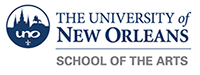 MFA Performance - ActingName & Student #:	Date Updated: Major Professor: 	Graduation: Course Degree Requirements – Performance - ACTINGCREDIT HOURS	Term/Grade:	Credits:	Required:Core requirements			18FTA 6005 Graduate Studies in Orientation			0FTA 6020 Form and Idea in the Media			3FTA 6040 Performance and Direction			3FTA 6060 Concept, Conflict, and Character			3FTA 6910 Studio Thesis I			3FTA 6911 Studio Thesis II			3FTA 6912 Studio Thesis III			3	Completed:	Remaining:	Required:Tally of Core Hours			18CREDIT HOURS	Term/Grade:	Credits:	Required:Production and literature 			12FTA 5450 Advanced Studies in Modern Theatre			3 Plus select 3 of the following:               FTA 5260 Styles in Theatrical Production			3  FTA 5400 Development of Theatre			3   FTA 5455 Advanced Studies in Contemporary Theatre			3FTA 6000 Practicum in Research			3FTA 6001 Practicum in Production 			3FTA 6090 Directed Independent Study (repeatable once)			3	Completed:	Remaining:	Required:Tally of Production & Literature Hours			12CREDIT HOURS	Term/Grade:	Credits:	Required:Performance requirements			30Select 10 of the following: FTA 5300 Advanced Voice for the Actor (repeatable)			3         FTA 5301 Voice Stylizations for the Screen			3      FTA 5330 Acting Styles (repeatable)			3          FTA 5333 Stage Combat			3          FTA 5335 Audition Techniques			3       FTA 5345 Digital Auditions			3       FTA 5380 Stage Directing II (repeatable)			3        FTA 5570 Advanced Film Acting (repeatable)			3       FTA 5830 Advanced Movement (repeatable)			3        FTA 6200 Seminar in Playwriting			3       FTA 6330 Acting (repeatable)			3         FTA 6380 Stage Directing (repeatable)			3       FTA 6830 Seminar in Stage Movement			3 # Title 			3         # Title 			3         	Completed:	Remaining:	Required:Tally of Performance Hours			30* FTA 5000-level special topics courses and/or 5000 or 6000-level courses from other departments (with permission)  may be substituted for 3 credits** FTA 5900 Internship in Film and Theatre may be substituted for 3 creditsCREDIT HOURS	Completed:	Remaining:	Required:TOTAL HOURS REQUIRED IN THEATRE PERFORMANCE-ACTING			60